Publicado en Murcia el 25/07/2016 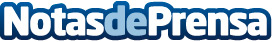 El 77% de familias murcianas que matriculan sus hijos en escuelas infantiles públicdas reciben ayudasEste año, la Consejería de Educación y Universidades de la Comunidad Autónoma de la Región de Murcia destinará ayudas a un total de 356 familias, que cubren hasta el 80% de los precios de los servicios educativosDatos de contacto:Nota de prensa publicada en: https://www.notasdeprensa.es/el-77-de-familias-murcianas-que-matriculan-sus Categorias: Educación Sociedad Infantil Murcia Solidaridad y cooperación Universidades http://www.notasdeprensa.es